ПРИКАЗ«Об утверждении календарного графика в общеобразовательных учреждениях городского округа «город Избербаш» на 2023-2024 учебный год»В	целях	упорядочения	учебно-воспитательного	процесса	в общеобразовательных учреждениях городского округа «город Избербаш» в 2023-2024 учебном году, на основании приказа УО № 223  П от 31.08.2023г.ПРИКАЗЫВАЮ:1.Утвердить:продолжительность учебного года в МКОУ «СОШ №2» в 2023-2024учебном году:Начало учебного года— 01сентября 2023г.Окончание учебного года -24мая 2024г.Продолжительность учебного года:в1  классах —33 учебных недель;в 2-4-34 учебных недель;в 5-9класса 34учебных недель;в 10-11классах-34 учебных недель;9 и 11  классы- окончание учебного года в соответствии с расписанием ГИА-9, ГИА-11.1.2.продолжительность учебных периодов в МКОУ «СОШ №2» в 2023-2024 учебном году :Учебный год на I   и   II ступенях образования при очной форме получения образования делится на 4 четверти.1 четверть – 01.09.2023г -25.10.2023г.2 четверть – 06.11.2023г- 29.12.2023г.3 четверть- 08.01.2024г - 22.03.2024г.4 четверть- 01.04.2024г – 24.05.2024г.- учебный год на III ступени образования при очной форме получения образования делится на 2 полугодия:     1 полугодие – 01.09.2023г- 29.12.2023г.полугодие – 08.01.2024г.-24.05.2024г.В 2023-2024 учебном году организовать каникулы в соответствии с графиком.3.Гаджиевой М.Р. , учителю по информатике разместить настоящий приказ на сайте МКОУ «СОШ №2»4. Контроль за исполнением настоящего приказа возложить на зам. директора по УВР Ибрагимову М.Х.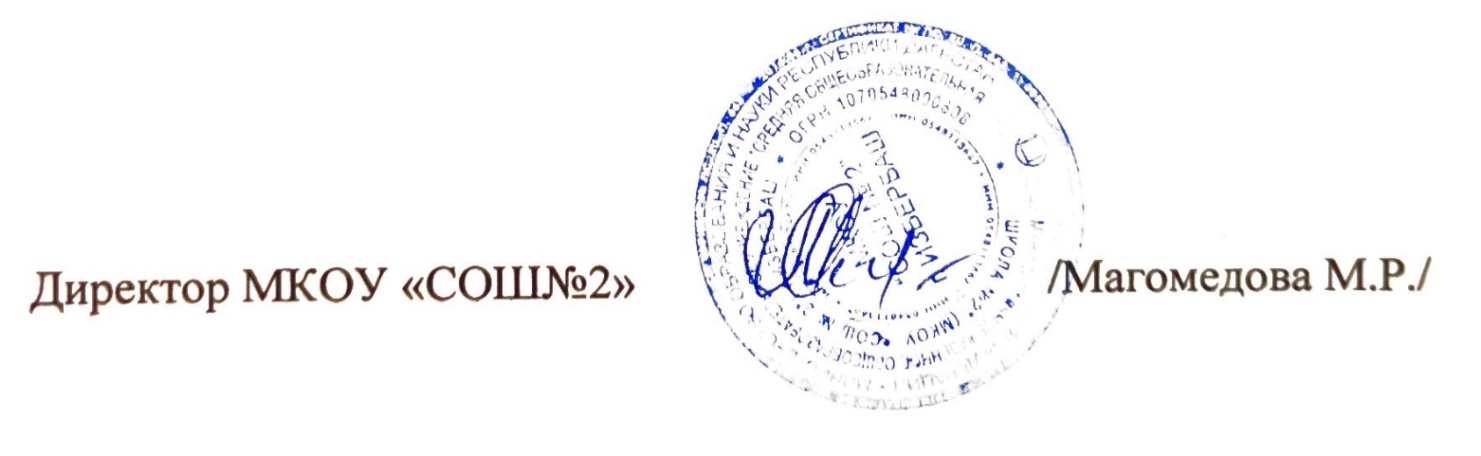 Номер документаДата составления  №  57.1 П  05.09.2023 г.Дата началаканикулДата Окончания каникулПервый день Учебных занятийПродолжитель -ность каникулОсенние каникулы26.10.2023г05.11.2023г06.11.2023г11 календарных днейЗимние каникулы30.12.2023г07.01.2024г08.01.2024г09 календарных днейДополнительныеканикулы ( для 1 классов)03.02.2024г11.02.2024г12.02.2024г09 календарных днейВесенние каникулы23.03.2024г31.03.2024г01.04.2024г.09 календарных дней